公平在身边 | 打非清整系列-问答篇1中国证监会于2015年5月15日启动"公平在身边"投资者保护专项活动，旨在推进投资者保护工作不断深入。开展证券期货知识普及是本次专项活动的重要内容。非法证券期货活动是一种涉众型的违法犯罪活动，花样翻新快，隐蔽性强，欺骗性大，仿效性高。由于缺乏规范管理，一些地方贵金属类、文化艺术品类和大宗商品类等交易场所违法违规问题严重，不当销售、夸大收益，甚至欺诈行为屡有发生。非法证券期货活动给许多投资者造成了严重损失。为了帮助投资者不被虚假宣传迷惑，不参与非法证券期货活动和违规交易场所的投资活动，不断提高风险防范和理性维权意识，我们收集整理了在打击非法证券期货活动和清理整顿各类交易场所（简称"打非清整"）工作中，投资者较为关注的36个问题，内容涉及法规政策依据、监管职责、监管对象、监管标准、投诉维权等。现将这些问题解答汇编成册，供大家学习参考。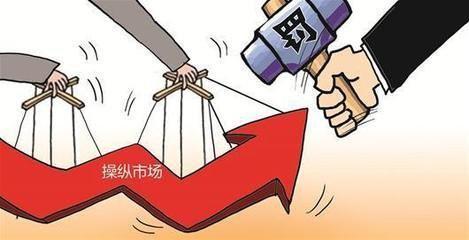 1.非法证券期货活动由谁负责查处？答：根据《证券法》、《期货交易管理条例》、《国务院办公厅关于严厉打击非法发行股票和非法经营证券业务有关问题的通知》（国办发［2006]99号）的规定，非法证券期货活动的查处和善后处理工作按属地原则由各省、自治区、直辖市及计划单列市人民政府负责。涉及多个省（区、市）的，由公司注册地的省级人民政府牵头负责，相关省（区、市）要予以积极配合。发现涉嫌犯罪的，应及时移送公安机关立案查处，并依法追究刑事责任。中国证监会的职责主要是根据公安、司法机关要求，对非法证券期货类案件从专业角度出具性质认定意见及进行案件移送等。2.非法证券期货活动会给投资者带来什么风险？答：非法证券期货活动是一种典型的涉众型违法犯罪活动，严重干扰正常的经济金融秩序，破坏社会和谐稳定。不法分子往往使用虚假身份和虚假信息，通过夸大宣传、承诺收益等手段，以各种形式作掩护，引诱投资者上当受骗。不法分子骗取投资者钱财后，往往立即挥霍一空，或者逃之夭夭，投资者损失难以追回。需要注意的是，投资者参与非法证券期货活动不受法律保护。1998年国务院发布的《非法金融机构和非法金融业务活动取缔办法》第18条规定："因参与非法金融业务受到的损失，由参与者自行承担。"投资者如果参与非法证券期货活动，将面临"责任自负，损失自担"的结果。3.如何识别非法证券期货活动？答：近年来，随着政府对非法证券期货活动打击力度的不断加大，不法分子从事非法证券期货活动的手法不断翻新，非法证券期货活动的隐蔽性也越来越强。识别非法证券期货活动，可以从以下四个方面来判断：一看业务资质。证券期货行业是特许经营行业，按照规定，开展证券期货业务需要经中国证监会批准，取得相应业务资格。未取得相应业务资格而开展证券期货业务的机构是非法机构，请不要与这样的机构打交道，以免上当受骗。投资者如果想要知道一家公司是否获准公开发行，可以通过中国证监会网站（WWW.circus.gov.c）查询行政许可信息栏目，同时还可以登录上海证券交易所（WWW.SSE.com.c）、深圳证券交易所（WWW.seize.c）网站查询新股发行的具体信息；如果想要知道一家公司或人员是否具备证券期货业务资格，可以登录中国证监会网站或中国证券业协会（WWW.sac.net.c）和中国期货业协会（WWW.China.org）网站进行查询。另外，全国中小企业股份转让系统有限责任公司也是经国务院批准的全国性证券交易场所，投资者可以登录其网站（WWW.nee.cc）查询具有主办券商业务资格的证券公司和挂牌公司有关信息。二看营销方式。开展证券期货业务活动，要遵守证券期货法律法规有关投资者适当性管理的规定，合法的证券期货经营机构在进行业务宣传推介时，一般会采用谨慎用语，不会夸大宣传、虚假宣传，同时还会按要求充分揭示业务风险。但是，不法分子大多利用投资者"一夜暴富"或急于扭亏的心理，较多采用夸张、煽动或吸引眼球的宣传用语，往往自称"老师"、"股神"，以"跟买即涨停"、"推荐黑马"、"提供内幕信息"、"包赚不赔"、"保证上市"、"专家一对一贴身指导"、"对接私募"等说法吸引投资者。证券期货投资是有风险的，不可能稳赚不赔。三看汇款账号。一般来说，非法证券期货活动的目的是为了骗取投资者钱财，获取非法所得。为达此目的，不法分子往往会采取各种推销手段，如打折、优惠、频繁催款、制造紧迫感等方式，催促投资者尽快将资金打入其控制的银行账户。合法证券期货经营机构只能以公司的名义对外开展业务，也只能以公司的名义开立银行账户，不会用个人账户或非本机构账户进行收款。投资者在汇款环节应当格外谨慎，如果收款账户为个人账户或与该机构名称不符，投资者一定不要向其汇款。四看互联网网址。非法证券期货网站的网址往往由无特殊意义的字母和数字构成，或在合法证券期货经营机构网址的基础上变换或增加字母和数字。投资者可通过中国证监会网站或中国证券业协会、中国期货业协会网站，查看合法证券期货经营机构的网址，不要登录非法证券期货网站，以免误入陷阱，蒙受损失。4.受到非法证券期货活动侵害后如何处理？答：根据国家有关规定，非法证券期货活动的查处和善后处理由地方人民政府负责。投资者受到非法证券期货活动侵害后，为使不法分子及时得到查处，尽可能挽回损失，请在第一时间向当地公安机关报案，或者向当地工商部门、证券期货监管部门反映。投资者应妥善保管好合同、汇款单、银行流水等凭证以及通话短信记录、交易记录等材料，提供给地方政府有关部门，以便于其查处非法证券期货活动，维护自身合法权益。此外，最高人民法院、最高人民检察院、公安部、中国证监会于2008年1月2日联合印发的《关于整治非法证券活动有关问题的通知》对非法证券活动受害人的救济途径作了规定，如果非法证券活动构成犯罪，被害人应当通过公安、司法机关刑事追赃程序追偿；如果非法证券活动仅是一般违法行为而没有构成犯罪，当事人符合《民事诉讼法》规定的起诉条件的，可以通过民事诉讼程序请求赔偿。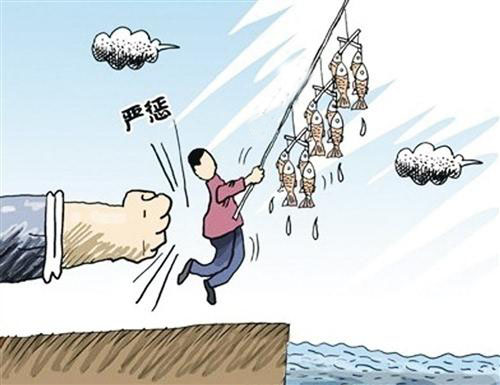 5.最近因参与一家机构的非法现货白银交易损失惨重，到当地公安机关报案时，对方说先提供该机构涉嫌从事非法期货活动的性质认定材料后才能立案，请问我个人可以申请对该机构进行性质认定吗？答：该公安机关的上述说法并不妥当。根据相关规定，非法证券期货活动的查处和善后处理工作按属地原则由各省、自治区、直辖市及计划单列市人民政府负责。非法证券期货活动是否涉嫌犯罪，由公安机关、司法机关依法认定。公安机关、司法机关根据工作需要，可以提请中国证监会及其派出机构出具认定意见，作为办案参考。中国证监会及其派出机构根据公安机关、司法机关或其他有关行政执法部门的要求，依法对正在立案侦查、调查或审理的特定证券期货涉嫌犯罪案件或行政违法案件进行性质认定。根据《国务院关于清理整顿各类交易场所切实防范金融风险的决定》（国发[2011]38号）的规定，除国务院或国务院金融管理部门批准设立的从事金融产品交易的交易场所外，其他交易场所均由省级人民政府按照属地管理原则负责监管，并切实做好统计监测、违规处理和风险处置工作。根据《国务院关于同意建立清理整顿各类交易场所部际联席会议制度的批复》（国函［2012]3号）的规定，省级人民政府、公安机关、司法机关及有关部门对涉嫌从事违法证券期货交易活动的性质认定存疑的，可提交联席会议认定，由中国证监会在征求相关成员单位意见的基础上依法出具认定意见。投资者在遭遇非法证券期货活动或对各类地方交易场所交易性质存疑时，应及时向公安机关报案或向地方政府有关部门举报，并妥善保存有关证据材料，以免造成损失。6.最近接到一家公司电话，说公司即将在美国上市，现在可以购买"原始股"，将来收益翻番，请问我可以买吗？答：投资者接到该类电话时，应当提高警惕，这可能是非法发行股票活动。根据国家规定，公开发行股票，须经中国证监会核准，未经依法核准，任何单位和个人不得公开、变相公开发行股票。非公开发行股票，不得采用广告、公告、广播、网络、短信等公开方式或变相公开方式进行。非法发行股票活动的表现形式主要有：(1）编造公司将在境内外上市或证券发行获得批准等虚假消息，诱骗社会公众购买所谓"原始股"，或者私下签署转让协议、认购协议；(2）非法中介机构以投资咨询机构、外国公司驻华代表处等名义，向社会公众非法买卖或代理买卖未上市公司证券；(3）通过购买权益份额或签订投资协议、持股协议等方式，非法或变相公开发行证券；(4）跨地区成立多家公司，以不同公司的名义售卖股权或者通过传销模式售卖股权，从而规避《证券法》有关公开发行的规定。我们提醒您，股票是一种高风险金融产品，依法发行股票的公司，不会向您保证取得高收益。现在，有些不法分子编造公司即将在境内外上市或股票发行已经获得有关部门批准的谎言，诱导社会公众购买所谓"原始股"，实质上是在骗取钱财，请您不要相信。买卖股票，要通过中国证监会批准设立的证券公司进行，以免上当受骗。7.最近一家声称专做考证培训的公司说将在某酒店举行投资交流会，会后可以提供股票投资培训和长期在线QQ指导，我是否应该参加此类培训？答：根据相关法律法规的规定，证券期货投资咨询是指从事证券期货投资咨询业务的机构及其投资咨询人员为证券期货投资人或者客户提供证券期货投资分析、预测或者建议等直接或者间接有偿咨询服务的活动，其形式包括向投资人或客户提供证券期货投资咨询服务，举办有关证券期货投资咨询的讲座、报告会、分析会，在报刊上发表证券期货投资咨询的文章、评论、报告，以及通过电台、电视台等公众传播媒体提供证券期货投资咨询服务。从事证券期货投资咨询业务，必须取得中国证监会的业务许可。未经中国证监会许可，任何机构和个人均不得从事证券期货投资咨询业务。近年来，非法证券投资咨询活动较为猖獗，尤其是近期市场行情的好转和互联网金融的快速发展，新股民不断涌入，不法分子以投资咨询、推荐股票等形式进行非法证券投资咨询活动。此类活动形式多变，手法多样，通常设立网站（包括冒用证券公司、证券投资咨询机构名义，设立名称相近的网站），或者利用网站的论坛、股吧、博客、QQ群等互动栏目，以及电视、广播、报刊等媒体作为营销平台，通过虚假信息、夸大宣传、承诺收益等手段，招揽会员或客户，推荐股票、在线咨询或代客理财，以收取会费、收益分成等方式牟利，非法开展证券投资咨询活动。考证培训机构以收取培训费、提供所谓股票投资培训和以在线QQ指导的方式提供荐股服务属于非法证券投资咨询活动。投资者看到或收到机构或个人收费荐股的信息，应先到中国证监会网站或中国证券业协会、中国期货业协会网站查询该机构或人员是否具有相应资质，或者致电被假冒的合法机构，核实相关信息，以免上当受骗，损失钱财。